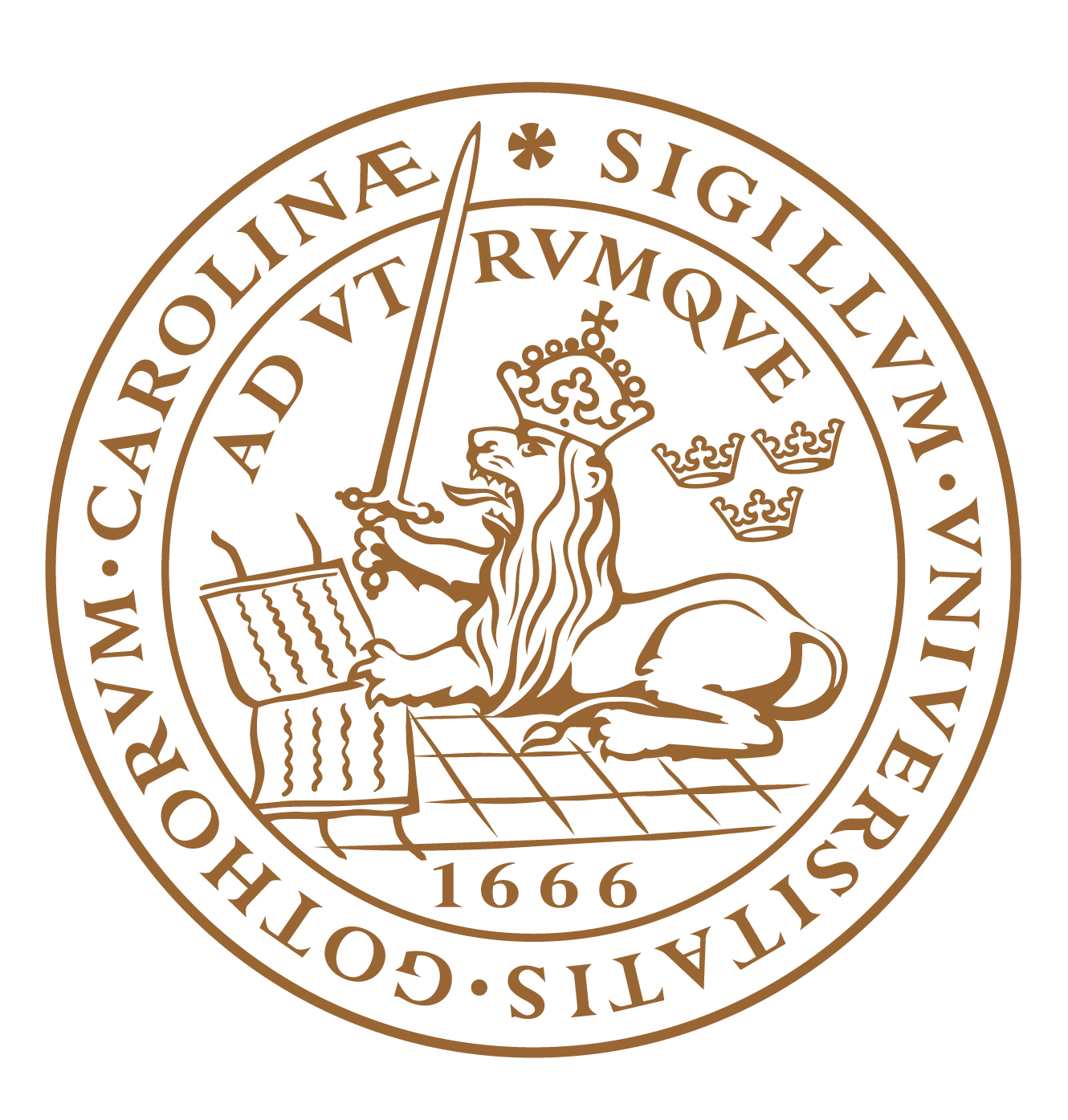 Biomedicinsk teknik	Laborationsrapport
	Version nr:	Lab:
Handledare:Laboration utförd datum:Utförd av: 		Grupp nr:Granskad av:Grupp nr:	